   Městský úřad 			      Odbor výstavby, životního prostředí a majetkoprávní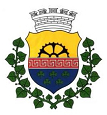   Velký Šenov				    Mírové nám. 342, 407 78 Velký Šenov									                   telefon: 412 391 381								                email: stavebni@velkysenov.czŽÁDOSTo přidělení čísla popisnéhopodle § 31 a zákona č. 128/2000 Sb., o obcích (obecní zřízení), v platném zněníŽadatel (vlastník budovy):fyzická osobaJméno a příjmení: ……………………………………………………………………………………………………….Adresa: ……………………………………………………………………………………………………………………….Datum narození: …………………………………………… Tel: …………………………………………………….právnická osobaObchodní jméno nebo název: ……………………………………………………………………………………Sídlo: …………………………………………………………………………………………………………………………..Adresa pro doručování (je-li odlišná od sídla): …………………………………………………………….IČO: …………………………………………………………………………………………………………………………….Žádám o přidělení č.p. budovy, která se nachází na p.p.č. / st.p.č. ………………………………………….v katastrálním území ………………………………………………………………………………………………………………Způsob využití budovy (podle vyhlášky č. 357/2013 Sb.): ……………………………………………………………………………………………………………………………………………………………………………………………………………………………………………………………………………………………….Ve ……………………………………………………..                                     dne ……………………………………………..				                                          	…….……………………………………..                                                       (podpis žadatele)Společně s vyplněnou žádostí předložte následující doklady:geometrický plán na vyznačení budovy v katastru nemovitostí (postačí kopie)doklad, který osvědčuje, že budova byla uvedena do užívání (některý z následujících dokladů: pravomocné kolaudační rozhodnutí, kolaudační souhlas, souhlas k užívání stavby, stanovisko k užívání stavby, sdělení stavebního úřadu o existenci stavby; postačí kopie)